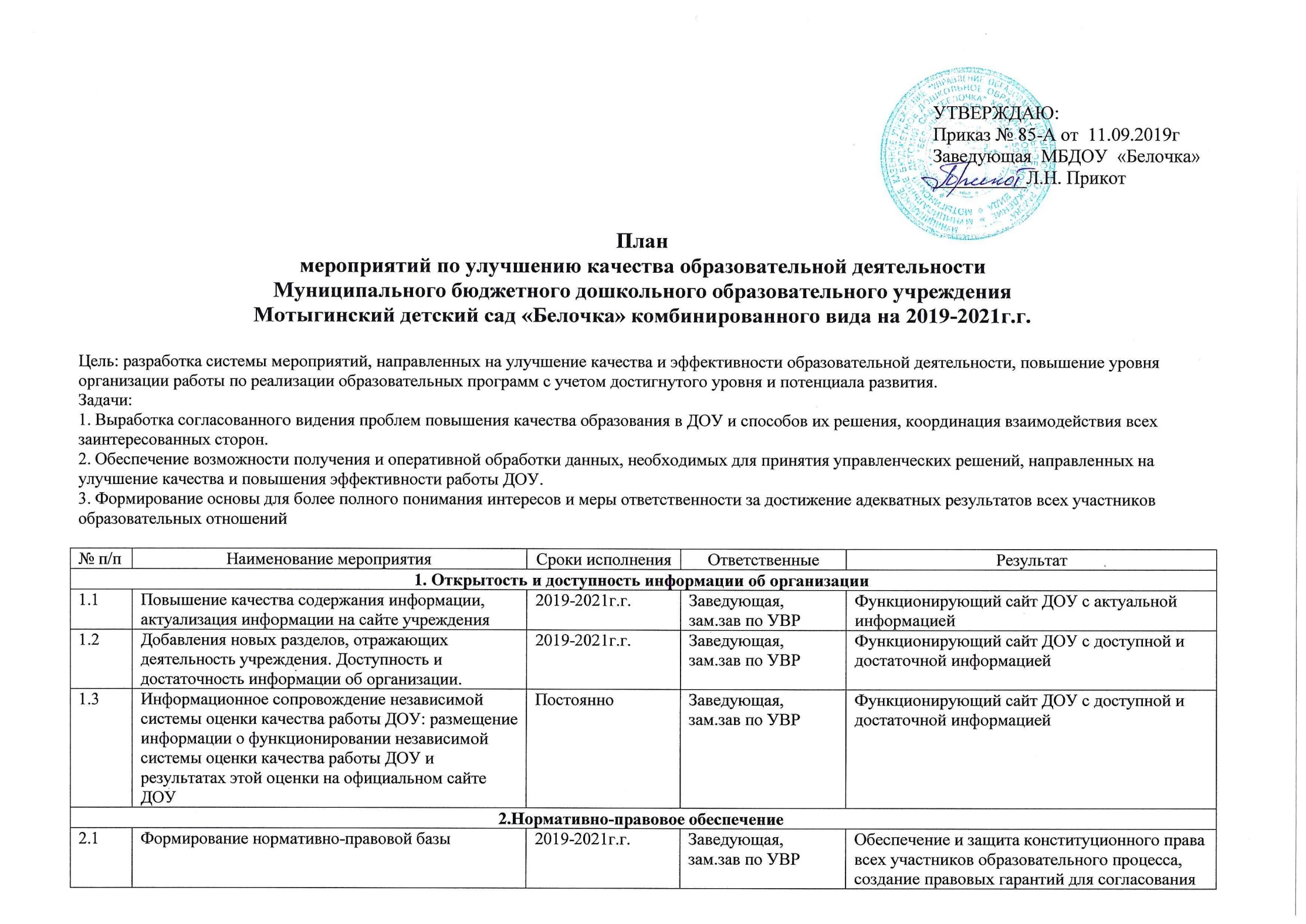 2.2Разработка, внесение изменений и дополнений,  утверждение образовательной программы в соответствии требованиями, установленными п.2.11.1, п.2.11.3, п.2.13 ФГОС2019-2021г.г.Заведующая, зам.зав по УВРСоздание  необходимых условий для получения качественного образования участниками образовательного процесса, в том числе, лицами с ограниченными возможностями здоровья,3. Комфортность условий и доступность получения услуг в сфере образования, в том числе для граждан с ОВЗ3. Комфортность условий и доступность получения услуг в сфере образования, в том числе для граждан с ОВЗ3. Комфортность условий и доступность получения услуг в сфере образования, в том числе для граждан с ОВЗ3. Комфортность условий и доступность получения услуг в сфере образования, в том числе для граждан с ОВЗ3. Комфортность условий и доступность получения услуг в сфере образования, в том числе для граждан с ОВЗ3.1Мероприятия, направленные на повышение уровня бытовой комфортности пребывания в учреждении и развитие материально-технической базы.Постоянно Заведующая, зам.зав по УВРУкрепление материальнотехнической базы ДОУ. Оснащение и пополнение развивающей предметно-пространственной среды в группах, отвечающее современным требованиям дошкольного образования и в соответствии с ФГОС ДО. Наличие современного учебно-дидактического оборудования в соответствии с ФГОС ДО. Наличие современного спортивного инвентаря, мебели.3.2Мероприятия, направленные на создание условий для возможности получения образовательных услуг в учреждении для лиц с ограниченными возможностями здоровья.Постоянно Заведующая, зам.зав по УВРСоздание инфраструктуры для граждан с ограниченными возможностями. Для коррекционных занятий с дошкольниками оснащены кабинеты  учителя-логопеда, педагога- психолога. Предоставление мест в учреждении лицам с ОВЗ.3.3Мероприятия, направленные на создание условий для персонала организацииПостоянно Заведующая, зам.зав.  по УВРСоздание  условий для организации методической работы, самообразования педагогов (наличие методической литературы, периодических изданий и др.) Повышение квалификации педагогического персонала согласно графику прохождения курсовой подготовки, обучение ответственных лиц по ОТ, по ПБ, по ТБ, по ГО и ЧС, по электробезопасности , медицинский осмотр персонала.3.4Проведение мероприятий по адаптации детей в ДОУ2019-2021г.г.Воспитатели, зам.зав по УВРСоздание условий, благоприятных для безболезненной адаптации к условиям ДОУ детьми раннего и дошкольного возраста, в том числе, детьми с ОВЗ4. Доброжелательность, вежливость и компетентность работников организации4. Доброжелательность, вежливость и компетентность работников организации4. Доброжелательность, вежливость и компетентность работников организации4. Доброжелательность, вежливость и компетентность работников организации4. Доброжелательность, вежливость и компетентность работников организации4.1Мероприятия по обеспечению и созданию условий для психологической безопасности и комфортности в учреждении, на установление взаимоотношений педагогических работников с воспитанниками.2019-2021г.г.Заведующая, зам.зав по УВРПовышение профессионального уровня педагогического персонала через курсовую подготовку педагогов. Создание благоприятных условий для активного творческого развития педагогов, актуализация профессионально-психологического потенциала личности педагога ДОУ через -консультации для педагогов по оценке показателей развития базовых характеристик личности дошкольников и достижения целевых ориентиров дошкольного образования; - тренинговые занятия для воспитателей по развитию эмоционально-оценочного отношения педагогов к детям с использованием кейс-технологии; -консультации для педагогов и родителей по особенностям взаимодействия с конфликтными детьми.5. Удовлетворенность качеством образовательной деятельности организации5. Удовлетворенность качеством образовательной деятельности организации5. Удовлетворенность качеством образовательной деятельности организации5. Удовлетворенность качеством образовательной деятельности организации5. Удовлетворенность качеством образовательной деятельности организации5.1Разработка методики проведения мониторинга качества дошкольного образования в ДОУ2019-2021г.г.Воспитатели, зам.зав по УВРУдовлетворенность родителями качеством предоставления образовательных услуг, организацией деятельности педагогов и специалистов, медицинским обслуживанием, качеством проводимой коррекционной помощи специалистами ДОУ.5.2Проведение подготовительной работы по созданию условий для формирования независимой системы оценки качества работы в ДОУ.2019-2021г.г.Воспитатели, зам.зав по УВРУдовлетворенность родителями качеством предоставления образовательных услуг, организацией деятельности педагогов и специалистов, медицинским обслуживанием, качеством проводимой коррекционной помощи специалистами ДОУ.5.3Принятие управленческих решений, направленных на улучшение качества и повышения эффективности работы ДОУ.По результатам мониторингаЗаведующая, зам.зав.  по УВРУдовлетворенность родителями качеством предоставления образовательных услуг, организацией деятельности педагогов и специалистов, медицинским обслуживанием, качеством проводимой коррекционной помощи специалистами ДОУ.6.Сотрудничество с родителями6.Сотрудничество с родителями6.Сотрудничество с родителями6.Сотрудничество с родителями6.Сотрудничество с родителями6.1Информирование родителей о работе образовательной организации,  о сайте ДОУ.Постоянно, при необходимости Заведующая, зам.зав.  по УВРОбеспечение открытости и доступности информации об образовательной организации.6.2Анкетирование родителей воспитанников с целью выявления степени удовлетворенности качеством предоставления образовательных услуг в ДОУ.При необходимости Воспитатели, зам.зав.  по УВРФормирование понимания интересов и меры ответственности за достижение адекватных результатов развития своих детей: - круглые столы, диспуты, дискуссии; - мастер-классы, родительские собрания - семинары-практикумы; - активизация воспитательной функции семьи через привлечение к участию в совместных мероприятиях.6.3Проведение собраний для родителей воспитанников. Организация дней открытых дверей для родителей воспитанников2019-2021г.г.Воспитатели, зам.зав по УВРФормирование понимания интересов и меры ответственности за достижение адекватных результатов развития своих детей: - круглые столы, диспуты, дискуссии; - мастер-классы, родительские собрания - семинары-практикумы; - активизация воспитательной функции семьи через привлечение к участию в совместных мероприятиях.7. Кадровый потенциал7. Кадровый потенциал7. Кадровый потенциал7. Кадровый потенциал7. Кадровый потенциал7.1Мероприятия, направленные на повышение квалификации и профессиональной переподготовки педагогов.2019-2021г.г.Заведующая, зам.зав по УВРАттестация педагогов Курсы повышения квалификации Проф. переподготовка7.2Мероприятия, направленные на привлечение педагогов к участию в различных конкурсах, семинарах, вебинарах.2019-2021г.г.Заведующая, зам.зав по УВРНаличие победителей, призеров, участников конкурсов, проводимых на различных уровнях.8. Результативность образовательной деятельности организации.8. Результативность образовательной деятельности организации.8. Результативность образовательной деятельности организации.8. Результативность образовательной деятельности организации.8. Результативность образовательной деятельности организации.8.1Мероприятия, направленные на повышение уровня подготовки воспитанников, качество оказываемой муниципальной услугиПостоянно Заведующая, зам.зав.  по УВРРазработка и реализация мер, направленных на повышение качества образования воспитанников и результатов работы:- создание образовательных проектов, направленных на решение вопросов образования и охраны здоровья детей - обеспечение совершенствования методического сопровождения; -организация курсовой подготовки педагогов; -организация работы с родителями (законными представителями).